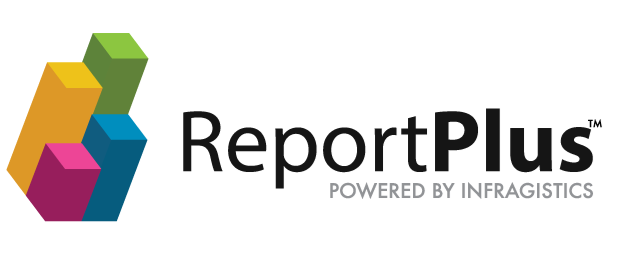 ReportPlus EmbeddediOS SDK GuideDisclaimer	
THE INFORMATION CONTAINED IN THIS DOCUMENT IS PROVIDED “AS IS” WITHOUT ANY EXPRESS REPRESENTATIONS OF WARRANTIES. IN ADDITION, INFRAGISTCS, INC. DISCLAIMS ALL IMPLIED REPRESENTATIONS AND WARRANTIES, INCLUDING ANY WARRANTY OF MERCHANTABILITY, FITNESS FOR A PARTICULAR PURPOSE, OR NON-INFRINGEMENT OF THIRD PARTY INTELLECTURAL PROPERTY RIGHTS.ReportPlus™ iOS v5.0 – Embedding Guide 1.0.All text and figures included in this publication are the exclusive property of Infragistics, Inc., and may not be copied, reproduced, or used in any way without the express permission in writing of Infragistics, Inc. Information in this document is subject to change without notice and does not represent a commitment on the part of Infragistics, Inc. may have patents or pending patent applications covering subject matter in this document. The furnishing of this document does not give you any license to these patents except as expressly provided in any written license agreement from Infragistics, Inc.Infragistics, Inc. and ReportPlus are trademarks of Infragistics in the United States and/or other countries.This document also contains registered trademarks, trademarks and service marks that are owned by their respective owners. Infragistics, Inc. disclaims any responsibility for specifying marks that are owned by their respective companies or organizations. ©2016 Infragistics, Inc. All rights reserved.Table of ContentsIntroductionWelcome to the ReportPlus iOS Embedding Guide.This document describes how to embed the ReportPlus v5 component into your iOS application. This component allows you to render dashboards created in the standalone ReportPlus application (either Desktop or iOS) by embedding the viewer component in your own iOS application.Chapter 1
Planning your ImplementationEmbedding RequirementsTo embed the ReportPlus viewer component, you will need to meet the following requirements:XcodeYou will need to have Xcode 7.3 or newer.iOS versionReportPlus requires iOS 8 or later. If your application supports previous versions, you will need to disable the ReportPlus component for those versions.ReportPlus FrameworksYou will need to get a copy of the ReportPlus frameworks to include them in your application. The specific files you will need are:IG.frameworkIGChart.frameworkIGMF.frameworkSPFoundation.frameworkRPEngine.frameworkRPUI.frameworkRPConnectors.frameworkReportPlus SDK SampleIt is strongly advised to take a look at the RPSample application project. This is a very simple application that embeds ReportPlus to visualize dashboards.Note: To gain access to the ReportPlus frameworks and SDK sample, please contact em-sales@infragistics.com. Preparing your ProjectModifying your Build SettingsBefore adding the ReportPlus framework files to the Project embedded binaries, you will need to modify a setting in your Build Settings.StepsIn Xcode, go to Build Settings for your application target.Search for “bitcode”.Set the “Enable Bitcode” setting to “No”.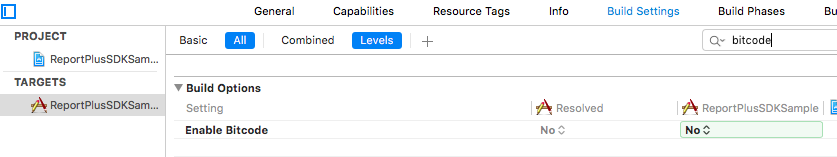 Adding the ReportPlus framework to your applicationAfter modifying your Build Settings, you will be ready to add the ReportPlus frameworks to your application.StepsIn Xcode, go to the application Target Settings.Go to General.Look for the “Embedded Binaries” option.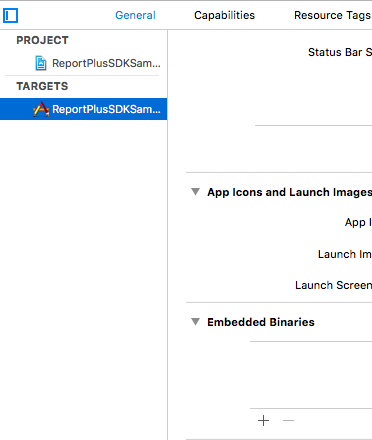 Press the “+” button and select all of the “.framework” files in the distribution:IG.frameworkIGChart.frameworkIGMF.frameworkSPFoundation.frameworkRPEngine.frameworkRPUI.frameworkRPConnectors.framework (optional)When prompted select Create Groups and move the references to the desired group in your project (like “Frameworks” or “Dependencies”).The General tab should now look like the following: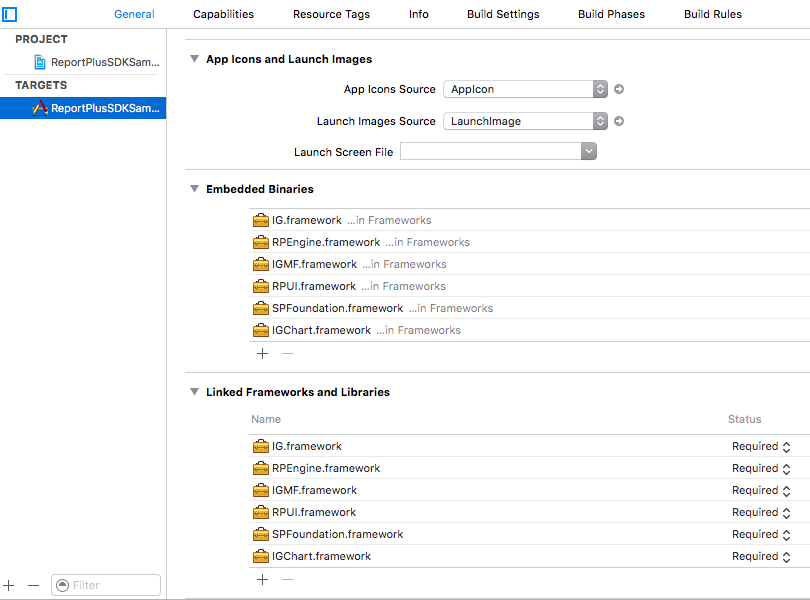 As you can see, the frameworks are automatically added to the “Linked Frameworks and Libraries”. This means you are read to start using the ReportPlus component in your application.Adding the License FileTo use the ReportPlus component in your application, you will need a license file (license.rplic), which you should have received along with the framework.  The license file is associated to the bundle for of your application, so you will need a new license file if you change the bundle ID in the future.The license file is read as a resource file, so you will need to add it as a resource in the Build Phases section.StepsIn Xcode, go to Build Phases for your target.Expand Copy Bundle Resources.Press the “+” button.Select the license.rplic file.If you added the file before to your project, it should be available in the first screen. If not, you may need to press the “Add Other” button and browse to the location of the file in the file system. Chapter 2
Using the ReportPlus ComponentUsing the ReportPlus ComponentNow that your application includes the ReportPlus component, we will show you how to use it in your code. You will need to include the “RPUI” framework; the other frameworks are used automatically by RPUI, so you only need to embed them to make them available.Importing the FrameworkStart by importing the framework in your code with the following command:Using RPDashboardMainViewController The main view controller class is RPDashboardMainViewController. Here is a code snippet that shows you how to use it:As depicted above, the opening is a two-steps process:First, call a “prepare” method that will run asynchronously.When this method returns, you can call the “openPreparedDashboard” method to display the dashboard. You may want to display some kind of activity indicator while this process runs.The ReportPlus component only handles the visualization of a dashboard, not the storage, so it’s up to your application to read dashboard files from the place where they are stored. This is the reason why, in your first line, you must fill that in order to read a dashboard file. Passing parameters to a dashboardA dashboard defines input parameters, which are automatically defined for each Global Filter defined in the dashboard.If you take a look to the “HR” sample included in the distribution, it contains two Global Filters: “Office” and “Departments”. This means that when you open the “HR” dashboard you can (optionally) specify two parameters:
You may specify a single parameter, there is no need to specify both:
In the previous examples, we set the same field used as the display field in the Global Filter for each parameter (like the name of the Office). However, you may want to pass another field, like the ID of the selected Office: 
Just take into account that “OfficeId” must be a field of the dataset dropped to the Global Filter when the dashboard was created.Locating the local files referenced by the dashboardYour dashboards will probably use some local resources (like a local Excel spreadsheet or a CSV file). The ReportPlus component looks for these files in the “Documents” folder of your application.You can get that location with this code:
Additionally, you can change that location by calling the following method:
You need to put (or update) your files in that location before opening the dashboard.Dashboards may also embed these files, a dashboard file (with .rplus extension) is actually a zip file, and will optionally include data files in the “Attached Files” folder.By default these files are automatically imported to the Documents folder but you can tweak how it works with these properties: Connecting to External Data SourcesAs stated before, RPEngine.framework includes the connectors to open CSV and Excel files locally or from a SharePoint site, while RPConnectors.frameworks provides support for the rest of the connectors supported by ReportPlus (MS SQL Server, MySQL, MS Analysis Services and others).ReportPlus is a mobile component that connects directly to data sources, which means that if, for instance, you are opening a dashboard that loads data from a MySQL database, your application needs to be able to establish a direct connection to the database server. This is usually achieved by running the app in the same network where the database server resides or by using a VPN.In order to connect to these data sources ReportPlus needs to know which credentials to use for authentication when connecting to the server.There are two ways to do this:1. Asking the user for credentials
2. Providing credentials programmaticallyAsking the User for CredentialsIn the “Prepare” phase, ReportPlus looks for all the data sources used by a dashboard when opening it, and determines if there are credentials already specified for them. The list of data sources without associated credentials is returned back as part of the “RPPrepareDashboardResult” object.You can use the following code to display the standard “Import” dialog, which will ask the user to enter their credentials for each data source with no associated credentials: As you can see in the code above, you display the Import view controller if needed. When it completes, you dismiss it and open the dashboard.Providing credentials programmaticallyThe previous example shows the easiest way to ask for credentials because you are reusing the existing code in the ReportPlus component. However, you may want to customize this experience in order to:Ask the user for credentials using your own UI.Provide credentials the user already specified to access your application.Provide credentials that the user does not know about, like hardcoded credentials in your application.You can achieve this by configuring an “authentication provider” in the main view controller. 
This is the only method to implement as part of the “RPDashboardAuthenticationProvider” protocol: This method will be called for each associated data source without credentials. You must call the callback block in order to the “Prepare” process to continue, but you can call it passing nil as the parameter if you don’t have credentials or if the user cancelled the input process.
You can use the following properties in the RPDashboardDataSource class to identify the data source for which the credentials are being requested: 
“title” is the name entered by the user when creating the data source.“dataSourceId” is a GUID automatically generated when the data source was created and that uniquely identifies it.The following code shows how to ask for credentials using an UIAlertController with three text fields:Modifying Data Sources before opening the dashboardSuppose you are using the WebResource data provider to retrieve a CSV file from the server. To do this, you connect to a server component that returns the data to be used by the dashboard. For instance, you might want to modify the URL to be used to get the data from the server to pass information about the user who is currently logged in. You have different ways to achieve this:Creating the dashboard referencing a CSV file locally instead of using a Web Resource. In this case, your application either downloads or generates the CSV locally based on the current user before opening the dashboard.Customizing the credentials for the Web Resource data source as described before. On the server side, you return the data tailored to the authenticated user.Modifying the URL used by the Web Resource data source to append the username parameter. Modifying the URL used by the Web ResourceTo do this, you can specify a data source provider to the main view controller:This is the only method to implement as part of the “RPDashboardDataSourceProvider” protocol: This procedure is very similar to the authentication provider one. Once you implement this method, you must call the callback block. If you don’t want to modify this data source, just call the callback block with nil as the parameter.The following code modifies all of the SQL Server data sources to change the host to a fixed IP address, and all of the Web Resource data sources to append the login for the current user to the URL. Appendices

Appendix 1: Supported Properties on Data Sources for each ProviderAppendix 2: Document ChangelogAppendix 1: Supported Properties on Data Sources for each Provider
All properties are required unless specified otherwise.
Appendix 2: Document ChangelogNote: RPEgnine framework includes connectors for SharePoint, CSV and Excel files, while RPConnectors.framework includes the rest of the connectors. That is why RPConnectors if optional; if you will use CSV or Excel files, stored locally or in a SharePoint server, you will not need it.#import <RPUI/RPUI.h>@import RPUI;NSData *data = //load the dashboard here;RPDashboardMainViewController *vc =      [[RPDashboardMainViewController alloc]          initWithMode:RPDashboardMainViewControllerModeEmbedded];//add the view controller and view to your app[self addChildViewController:vc];vc.view.frame = self.view.bounds;[self.view addSubview:vc.view];[vc prepareDashboardWithData:data      onSuccess:^(RPPrepareDashboardResult *result) {            [vc openPreparedDashboard];      }       onError:^(NSError *e) {            NSLog(@"ERROR: %@", e);      }];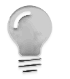 Sample ApplicationYou can take a look at the sample application to review this functionality. A few sample dashboards are embedded into the application and get loaded from the main bundle.vc.dashboardParameters = @{@"Office": @"Tokyo, Japan", @"Departments": @"IxD"};vc.dashboardParameters = @{@"Office":@"Tokyo, Japan"};vc.dashboardParameters = @{@"Office.OfficeId": @"5"};[NSSearchPathForDirectoriesInDomains(NSDocumentDirectory,                                 NSUserDomainMask, YES) objectAtIndex:0];/** * Change the location for the local files provider, this directory must exist in advance */+ (void)setLocalDocumentsBaseDir:(NSString *)path;/** * Whether to import the data files included in the dashboards or not. Defaults to YES */@property (nonatomic, assign) BOOL importAttachedFiles;/** * Whether to ask before overwriting an embedded file. If NO the file will be overwritten without prompt. Defaults to NO. */@property (nonatomic, assign) BOOL askForAttachedFilesOverwrite;
[vc prepareDashboardWithData:data                    onSuccess:^(RPPrepareDashboardResult *result) {    if (result.missingDataSources.count > 0) {        UIViewController *importVc =          [vc importViewControllerWithPrepareResult:result             onCompletion:^(UIViewController *ivc) {                 [ivc dismissViewControllerAnimated:YES completion:^{                     [vc openPreparedDashboard];                }];            } onCancel:^(UIViewController *ivc) {                 [ivc dismissViewControllerAnimated:YES completion:nil];            }];        UINavigationController *nav = [[UINavigationController alloc]             initWithRootViewController:importVc];        nav.modalPresentationStyle = UIModalPresentationFormSheet;         [self presentViewController:nav animated:YES completion:nil];    } else {         [vc openPreparedDashboard];    }} onError:^(NSError *e) {    NSLog(@"ERROR: %@", e);}];	vc.authenticationProvider = self;- (void)credentialsForDataSource:(RPDashboardDataSource *)ds                       onSuccess:(RPCredentialsCallback)callback;
	@interface RPDashboardDataSource : NSObject    @property (nonatomic, retain) NSString *dataSourceId;    @property (nonatomic, retain) NSString *title;    @property (nonatomic, retain) NSString *provider;    @property (nonatomic, retain) NSDictionary<NSString *,                                             NSObject *> *properties;@end
	Note: At the end of this document, you will find a table with the list of provider names and the properties supported for each of them.- (void)askForCredentials:(RPDashboardDataSource *)ds              onCompletion:(RPCredentialsCallback)callback {	NSString *host = (NSString *)ds.properties[@"Host"];	UIAlertController *alertController = [UIAlertController        alertControllerWithTitle:@"Authentication"        message:[NSString stringWithFormat:@"Enter your credentials for SQL Server at %@", host]								                  preferredStyle:UIAlertControllerStyleAlert];	[alertController addTextFieldWithConfigurationHandler:^(UITextField *textField) {		textField.placeholder = @"Domain";	}];	[alertController addTextFieldWithConfigurationHandler:^(UITextField *textField) {		textField.placeholder = @"User";	}];	[alertController addTextFieldWithConfigurationHandler:^(UITextField *textField) {		textField.placeholder = @"Password";		textField.secureTextEntry = YES;	}];	UIAlertAction *okAction = [UIAlertAction actionWithTitle:@"Login" style:UIAlertActionStyleDefault handler:^(UIAlertAction *action) {		UITextField *domain = alertController.textFields[0];		UITextField *user = alertController.textFields[1];		UITextField *password = alertController.textFields[2];		if (user.text.length > 0 && password.text.length > 0) {			callback([[RPDashboardCredentials alloc] initWithDomain:domain.text user:user.text password:password.text]);		} else {			callback(nil);		}	}];	UIAlertAction *cancelAction = [UIAlertAction actionWithTitle:@"Cancel" style:UIAlertActionStyleCancel handler:^(UIAlertAction *action) {		callback(nil);	}];	[alertController addAction:cancelAction];	[alertController addAction:okAction];	[self presentViewController:alertController animated:YES completion:nil];}
	    vc.dataSourceProvider = self;
	- (void)replacementForDataSource:(RPDashboardDataSource *)ds                       onSuccess:(RPDataSourceCallback)callback;
	- (void)replacementForDataSource:(RPDashboardDataSource *)ds                        onSuccess:(RPDataSourceCallback)callback {	if ([ds.provider isEqualToString:@"SQLSERVER"]) {        NSMutableDictionary *newProperties = [[NSMutableDictionary alloc] initWithDictionary:ds.properties];        newProperties[@"Host"] = @"10.0.0.20";        ds.properties = newProperties;        callback(ds);	} else if ([ds.provider isEqualToString:@"WEBSERVICE"]) {        NSString *url = (NSString *)ds.properties[@"Url"];        NSString *login = @"";//TODO: use the current user here        NSMutableDictionary *newProperties = [[NSMutableDictionary alloc] initWithDictionary:ds.properties];        newProperties[@"Url"] = [NSString stringWithFormat:@"%@?user=%@", url, login];        ds.properties = newProperties;        callback(ds);    } else {        callback(nil);    }}ProviderProvider NameSupported PropertiesAppFiguresAPPFIGURESNo propertiesMS Analysis ServicesANALYSISSERVICESMode: string “HTTP” or “Native”For HTTPUrl: stringFor Native:Host: stringPort: int (optional, defaults to 2383)DropboxDROPBOXPROVIDERDropboxId: stringMS Dynamics CRMDYNAMICS_CRMUrl: stringGoogle DriveGOOGLEDRIVEPROVIDERNo propertiesGoogle AnalyticsGOOGLE_ANALYTICSNo propertiesFacebookFACEBOOKNo propertiesFlurryFLURRYApiAccessCode: stringIMAPIMAPHost: stringPort: int (optional, defaults to 993 for SSL and 143 for non-SSL)Security: string “None”, “SSL”, “StartTLS”MySQLMYSQLHost: stringPort: int (optional, defaults to 3306)ODataODATAPROVIDERUrl: stringOracleORACLEHost: stringPort: int (optional, defaults to 1521)SID: stringSERVICE_NAME:stringOne of SID or SERVICE_NAME must be specifiedPostgreSQLPOSTGRESHost: stringPort: int (optional, defaults to 5432)Database: string (optional)SalesforceSALESFORCEOrganization: stringSharepointSHAREPOINTUrl: stringAuthenticationMethod: string (optional, one of “Windows”, “Form”,  “Office365”, “WebLogin” and defaults to “Windows”)MS SQL ServerSQLSERVERHost: stringPort: int (optional, defaults to 1433)Database: string (optional)MS Reporting ServicesSSRSUrl: stringPath: string (optional)ServerMode: string (optional, one of “Native”, “Integrated”)ServerVersion: string (optional, one of “SSRS_SERVER_2005”, “SSRS_SERVER_2008R2”). Determined automaticallySybaseSYBASEHost: stringPort: int (optional, defaults to 5000)TwitterTWITTERNo propertiesUserVoiceUSERVOICEUrl: stringWeb ResourceWEBSERVICEUrl: stringVersionChapterSectionDescription1.0All chaptersAll sectionsDocument creation.